THE ALPHABET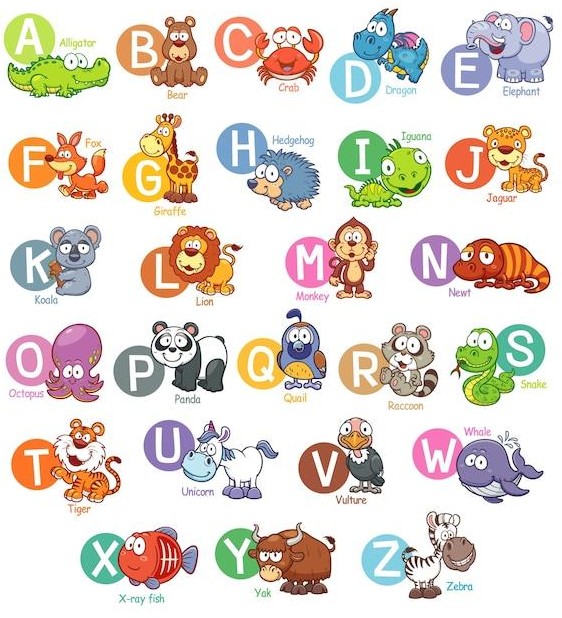 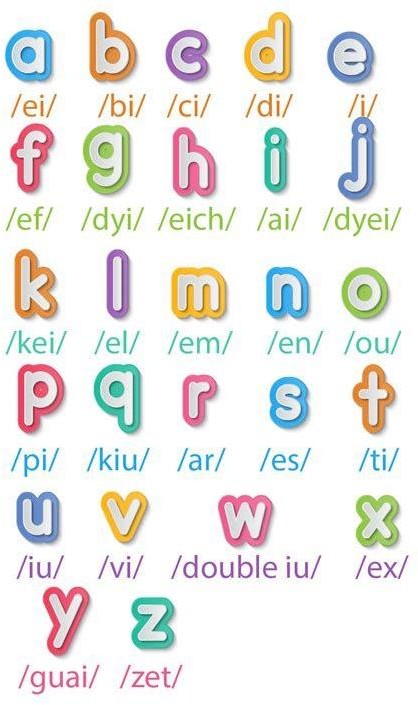 